            ZONING BOARD OF APPEALS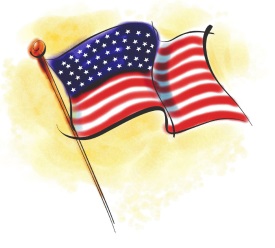                           TOWN OF CHESTER                            1786 Kings Highway                        Chester, New York 10918
							Agenda-September 12, 20197:00pm – ApplicationDaniel Poganski500 Bellvale RdS/B/L 13-1-13.3Area variance